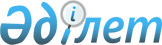 Іле аудандық мәслихат шешімінің күшін жою туралыАлматы облысы Іле аудандық мәслихатының 2015 жылғы 27 мамырдағы № 46-217 шешімі
      Қазақстан Республикасының 2001 жылғы 23 қаңтардағы "Қазақстан Республикасындағы жергілікті мемлекеттік басқару және өзін-өзі басқару туралы" Заңының 7 бабының 5 тармағына сәйкес Іле аудандық мәслихаты ШЕШІМ ҚАБЫЛДАДЫ:
      1. Іле аудандық мәслихатының 2012 жылғы 7 желтоқсандағы "Іле ауданының ауылдық елді мекендерінде жұмыс істейтін денсаулық сақтау, әлеуметтік қамсыздандыру, білім беру, мәдениет, спорт және ветеринария мамандарының еңбекақысына жиырма бес процент жоғары айлықақы мен тарифтік ставкалар белгілеу туралы" №12-54 (Алматы облысы Әділет департаментінде 2012 жылғы 14 желтоқсанда 2247 нөмірімен нормативтік құқықтық актілерді мемлекеттік тіркеу Тізіліміне енгізілген, 2013 жылғы 11 қаңтарда "Іле таңы" газетінің 3 (4482) нөмірінде жарияланған) шешімінің күші жойылсын. 
      2. Осы шешім ресми басылымда жарияланғаннан кейін күшіне енгізілсін.
					© 2012. Қазақстан Республикасы Әділет министрлігінің «Қазақстан Республикасының Заңнама және құқықтық ақпарат институты» ШЖҚ РМК
				
      Сессия төрайымы

Ғ. Нәдірбекова

      Аудандық мәслихат хатшысы

Е. Тұрымбетов
